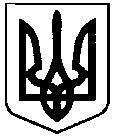 Сватівська міська радаВиконавчий комітетРІШЕННЯвід  23 грудня 2019 р.                       м. Сватове                                    № 111		              	                       «Про погодження фінансового плану комунальнихпідприємств Сватівської міської ради»Відповідно до п.6 Порядку складання, затвердження та контролю виконання фінансового плану комунальних підприємств Сватівської міської ради, статті 78 Господарського кодексу України, Закону України «Про бухгалтерський облік та фінансову звітність в Україні» від 16 липня 1999 року
N 996-XIV, керуючись ст.27 та 29 Закону України «Про місцеве самоврядування в Україні», Виконавчий комітет Сватівської  міської  радиВИРІШИВ:Погодити  фінансові плани комунальних підприємства Сватівської міської ради, що додаються:МП «Сватівський міський ринок» (додаток 1);КП «Сватове – тепло» (додаток 2);МКП «Сватівський водоканал» (додаток 3).2. Додатки 1-3 є невід'ємною частиною рішення.Сватівський міський голова					Євген Рибалко